السؤال الاول/ ضع دائرة حول المربع الذي يسبق الإجابة الصحيحة في الجمل التالية        10  درجات السـؤال الثاني :اجب بوضع علامة (  ) أمام العبارة الصحيحة وعلامة(  × )أمام العبارة الخاطئة فيما يلي 10درجات  السـؤال الثالث : اختر الرقم المناسب من العمود (أ ) وضعه في الفراغ  المناسب له في  العمود (ب )        10درجات السـؤال الرابع/ أكمل الفراغات في العبارات التالية بما يناسب كل فراغ حسب الكلمات في الجدول      10 درجات تنقسم النباتات مغطاة البذور إلى قسمين أ ...........................................................  ب - .......................................................................  الطاقة الحرارية هي مجموع طاقتي أ ............................................................  ب - ............................................... لجزيئات الجسم من موارد البيئة المتجددة أ .......................................................................  ب - .......................................................................  حسب قانون الانعكاس فإن زاوية أ ....................................................  تساوي زاوية  ب - .......................................................................  من طرق انتقال الحرارة أ .......................................................................  ب - .......................................................................                    انتهت الأسئلة            تمنياتي لكم بالتوفيق    أ. السؤال الاول/ ضع دائرة حول المربع الذي يسبق الإجابة الصحيحة في الجمل التالية        10  درجات السـؤال الثاني :اجب بوضع علامة (  ) أمام العبارة الصحيحة وعلامة(  × )أمام العبارة الخاطئة فيما يلي 10درجات  السـؤال الثالث : اختر الرقم المناسب من العمود (أ ) وضعه في الفراغ  المناسب له في  العمود (ب )        10درجات السـؤال الرابع/ أكمل الفراغات في العبارات التالية بما يناسب كل فراغ حسب الكلمات في الجدول      10 درجات1- تنقسم النباتات مغطاة البذور إلى قسمين أ .............ذوات القلقة....  ب - .................ذوات الفلقتين..........  2-الطاقة الحرارية هي مجموع طاقتي أ .....الوضع.......  ب - .............الحركة ........... لجزيئات الحسم3- من موارد البيئة المتجددة أ .....الهواء...........  ب - .............الضوء......  4-حسب قانون الانعكاس فإن زاوية أ ......السقوط....  تساوي زاوية  ب - ...........الانعكاس..........  5-من طرق انتقال الحرارة أ ............التوصيل.......  ب - ............الاشعاع.....                    انتهت الأسئلة            تمنياتي لكم بالتوفيق    أ. الممكة العربية السعودية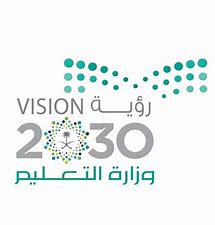 اختبار نهاية الفصل الدراسي الثالثوزارة التعليم العام الدراسي 1444هـادارة التعليم بمنطقة جازانالصف/ الثاني المتوسط  مكتب التعليم بـ........................المادة /العلوممدرسة / .............................الزمن / ساعة ونصف اسم الطالب /  .....................................................................................................................                        الفصل /....................................1   طاقة ناتجة من انشطار انويه ذرات اليورانيوم ؟طاقة ناتجة من انشطار انويه ذرات اليورانيوم ؟2التبرع بالملابس الزائدة ليستخدمها غيركالتبرع بالملابس الزائدة ليستخدمها غيركأ-طاقة الحرارة الجوفيةأ-إعادة الاستخدام              ب-الطاقة الكهرومائيةب-التـدويـرج-طاقة الرياحج-ترشيد الاستهلاك           د -الطاقة النوويةد -الموارد غير المتجددة3أي مما يلي يستطيع تحويل الطاقة الضوئية إلى طاقة كهربائية أي مما يلي يستطيع تحويل الطاقة الضوئية إلى طاقة كهربائية 4أي مما يلي يسهم في تحلل طبقة  الأوزون أي مما يلي يسهم في تحلل طبقة  الأوزون أ-الضباب الدخاني  أ- الفلوروكلوروكربون  ب-محطات الطاقة النوويةب-  الرادون  ج-محطات توليد طاقة حرارية  ج-  أول أكسيد الكربون  د -الخلايا الشمسية  د -   ثاني أكسيد الكربون  5أي مما يأتي ينتقل فيه الصوت أسرعأي مما يأتي ينتقل فيه الصوت أسرع6فتحات صغيرة موجودة على سطح الورقة ومحاطة بخلايا حارسةفتحات صغيرة موجودة على سطح الورقة ومحاطة بخلايا حارسةأ-الفراغأ- الثغورب-الهواءب-الريزوسوماتج-الماءج-الكيوتكل  د -الفولاذد - البذور7  أي أجزاء النبات يعمل على تثبيته في التربة :  أي أجزاء النبات يعمل على تثبيته في التربة :8تَكوّن من بقايا مخلوقات حية دقيقة بحرية طُمرت في قشرة الأرض تَكوّن من بقايا مخلوقات حية دقيقة بحرية طُمرت في قشرة الأرض أ- الازهارأ-النفطب- الاوراقب- الفحم ج-الساق ج- الالومنيومد - الجذرد -النحاس9المسافة بين نقطة على الموجة واقرب نقطة لها تتحرك بنفس سرعتها واتجاههاالمسافة بين نقطة على الموجة واقرب نقطة لها تتحرك بنفس سرعتها واتجاهها10  في دورة المحرك رباعية الأشواط يتم دخول الهواء والوقود داخل الأسطوانة في شوط  في دورة المحرك رباعية الأشواط يتم دخول الهواء والوقود داخل الأسطوانة في شوطأ-شدة الموجةأ-العادمب-سعة الموجةب- الضغطج-التردد ج-الاشتعالد -الطول الموجي د - الحقن1 الطاقة الكهرومائية هي إنتاج الكهرباء باستخدام ضوء الشمس{                 }2 تتكون الموجات الطولية من قمم وقيعان.{                 }3عندما يسخن الجسم تقل سرعة جزيئاته وتتقارب بعضها من بعض {                 }4تكون بتلات الازهار في ذوات الفلقة الواحدة 4 او مضاعفاتها{                }5من ملوثات التربة النفايات الصلبة التي ترمى في غير الأماكن المخصصة لها {                 }6 يمكن للعين البشرية رؤية كافة موجات الطيف الكهرومغناطيسي {                 }7 اللحاء ينقل الماء من الجذور لبقية أجزاء النبات{                 }8تنتقل الحرارة من الجسم الابرد الى الجسم الاسخن دائماً{                 }9عندما تمسك حبل بأحد طرفيه ثم تقوم بهز يدك اعلى واسفل بسرعة فان الحبل تنتج فيه موجات طولية{                 }10 كلما لجأنا الى ترشيد الاستهلاك للموارد الطبيعية للبيئة فإننا نساهم في حمايتها{                 }العمود ( أ )الرقم العمود ( ب)1-مقدار الطاقة الحرارية اللازمة لرفع درجة حرارة 1 كجم من المادة درجة سلسيوسية واحدة  الأنواع الرائدة2- عملية حركة ونقل التربة من مكان لآخر الكامبيوم3- اضطراب ينتقل عبر المادة او الفراغالطاقة الحرارية الجوفية4- احتجاز الغازات الموجودة في الغلاف الجوي لأشعة الشمس الاحتباس الحراري5- عدد الاطوال الموجية التي تعبر نقطة محددة خلال ثانيةالتعرية6-الطاقة الحرارية الموجودة في باطن الارضالحرارة النوعية7-تغير اتجاه الموجه عندما تتغير سرعتها بسبب انتقالها من وسط الى آخر الموجه8- نسيج يصنع معظم خلايا الخشب واللحاء باستمرارالتردد9-هو انعطاف الموجات حول حواف الاجسام الانكسار10- المخلوقات التي تنمو اولاً في البيئات الجديدة او غير المستقرةالحيودالسقوط ذوات الفلقةالوضعالهواءالتوصيلالحركةالانعكاسذوات الفلقتينالاشعاعالضوءالممكة العربية السعوديةاختبار نهاية الفصل الدراسي الثالثوزارة التعليم العام الدراسي 1444هـادارة التعليم بمنطقة جازانالصف/ الثاني المتوسط  مكتب التعليم ب......................المادة /العلوممدرسة / ................................الزمن / ساعة ونصف اسم الطالب /  ................................نموذج الإجابة                       ..............                        الفصل /....................................1   طاقة ناتجة من انشطار انويه ذرات اليورانيوم ؟طاقة ناتجة من انشطار انويه ذرات اليورانيوم ؟2التبرع بالملابس الزائدة ليستخدمها غيركالتبرع بالملابس الزائدة ليستخدمها غيركأ-طاقة الحرارة الجوفيةأ-إعادة الاستخدام              ب-الطاقة الكهرومائيةب-التـدويـرج-طاقة الرياحج-ترشيد الاستهلاك           د -الطاقة النوويةد -الموارد غير المتجددة3أي مما يلي يستطيع تحويل الطاقة الضوئية إلى طاقة كهربائية أي مما يلي يستطيع تحويل الطاقة الضوئية إلى طاقة كهربائية 4أي مما يلي يسهم في تحلل طبقة  الأوزون أي مما يلي يسهم في تحلل طبقة  الأوزون أ-الضباب الدخاني  أ- الفلوروكلوروكربون  ب-محطات الطاقة النوويةب-  الرادون  ج-محطات توليد طاقة حرارية  ج-  أول أكسيد الكربون  د -الخلايا الشمسية  د -   ثاني أكسيد الكربون  5أي مما يأتي ينتقل فيه الصوت أسرعأي مما يأتي ينتقل فيه الصوت أسرع6فتحات صغيرة موجودة على سطح الورقة ومحاطة بخلايا حارسةفتحات صغيرة موجودة على سطح الورقة ومحاطة بخلايا حارسةأ-الفراغأ- الثغورب-الهواءب-الريزوسوماتج-الماءج-الكيوتكل  د -الفولاذد - البذور7  أي أجزاء النبات يعمل على تثبيته في التربة :  أي أجزاء النبات يعمل على تثبيته في التربة :8يتَكوّن من بقايا مخلوقات حية دقيقة بحرية طُمرت في قشرة الأرض يتَكوّن من بقايا مخلوقات حية دقيقة بحرية طُمرت في قشرة الأرض أ- الازهارأ-النفطب- الاوراقب- الفحم ج-الساق ج- الالومنيومد - الجذرد -النحاس9المسافة بين نقطة على الموجة واقرب نقطة لها تتحرك بنفس سرعتها واتجاههاالمسافة بين نقطة على الموجة واقرب نقطة لها تتحرك بنفس سرعتها واتجاهها10  في دورة المحرك رباعية الأشواط يتم دخول الهواء والوقود داخل الأسطوانة في شوط  في دورة المحرك رباعية الأشواط يتم دخول الهواء والوقود داخل الأسطوانة في شوطأ-شدة الموجةأ-العادمب-سعة الموجةب- الضغطج-التردد ج-الاشتعالد -الطول الموجي د - الحقن1 الطاقة الكهرومائية هي إنتاج الكهرباء باستخدام ضوء الشمس{       ×     }2 تتكون الموجات الطولية من قمم وقيعان.{      ×       }3عندما يسخن الجسم تقل سرعة جزيئاته وتتقارب بعضها من بعض {     ×       }4تكون بتلات الازهار في ذوات الفلقة الواحدة 4 او مضاعفاتها{        ×      }5من ملوثات التربة النفايات الصلبة التي ترمى في غير الأماكن المخصصة لها {             }6 يمكن للعين البشرية رؤية كافة موجات الطيف الكهرومغناطيسي {     ×       }7 اللحاء ينقل الماء من الجذور لبقية أجزاء النبات{        ×      }8تنتقل الحرارة من الجسم الابرد الى الجسم الاسخن دائماً{     ×      }9عندما تمسك حبل بأحد طرفيه ثم تقوم بهز يدك اعلى وأسفل بسرعة فان الحبل تنتج فيه موجات طولية{       ×      }10 كلما لجأنا الى ترشيد الاستهلاك للموارد الطبيعية للبيئة فإننا نساهم في حمايتها{              }العمود ( أ )الرقم العمود ( ب)1-مقدار الطاقة الحرارية اللازمة لرفع درجة حرارة 1 كجم من المادة درجة سلسيوسية واحدة  10الأنواع الرائدة2- عملية حركة ونقل التربة من مكان لآخر 8الكامبيوم3- اضطراب ينتقل عبر المادة او الفراغ6الطاقة الحرارية الجوفية4- احتجاز الغازات الموجودة في الغلاف الجوي لأشعة الشمس 4الاحتباس الحراري5- عدد الاطوال الموجية التي تعبر نقطة محددة خلال ثانية2التعرية6-الطاقة الحرارية الموجودة في باطن الارض1الحرارة النوعية7-تغير اتجاه الموجه عندما تتغير سرعتها بسبب انتقالها من وسط الى آخر 3الموجه8- نسيج يصنع معظم خلايا الخشب واللحاء باستمرار5التردد9-هو انعطاف الموجات حول حواف الاجسام 7الانكسار10- المخلوقات التي تنمو اولاً في البيئات الجديدة او غير المستقرة9الحيودالسقوط ذوات الفلقةالوضعالهواءالتوصيلالحركةالانعكاسذوات الفلقتينالاشعاعالضوء